Advising Sheet: B.S. in Biomedical Engineering – Pre-Med(Revised September 2020)Name: _________________________________				              ID: ______________________________FALLFALLFALLFALLFALL		SPRING		SPRING		SPRING		SPRING		SPRING		SPRING		SPRINGFreshman (17)HrsGradePrereqCoreqFreshman (16)HrsHrsGradePrereqCoreqWrit 1013Writ 10233Math 2613Math ACT 24Math 26233Math 261 (min C)Chem 1053Math ACT 25Chem 115Chem 106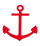 33Chem 105 (min C)Chem 116Chem 1151Chem 105Chem 11611Chem 106Bisc 160 3Math ACT 25Bisc 161Bisc 16233Bisc 160 (min C)Bisc 163Bisc 1611Bisc 160Bisc 16311Bisc 161 (min C)Bisc 162PSY 2013BME 20022Math 261Chem 105Sophomore (17)Sophomore (17)Math 2633Math 262 (min C)Math 26433Math 263 (min C)Phys 2113Math 262, Phys 221Math 35333Math 264Phys 2211Phys 211Phys 21233Phys 211Math 262, Phys 222CSCI 2513Math 261Phys 22211Phys 212BME 2223Bisc 160 (min C-),Chem 105 (min C-)ENGR 36033Math 262, Phys 211Phys 212Chem 2213Chem 106 (min C)Chem 22233Chem 221 (min C)Chem 2251Chem 116Chem 221Chem 22611Chem 225Chem 222Junior (15)Junior (15)EL E 3313ENGR 360 (min C-), Math 353BME 31411Math 261, Phys 212BME 3133Chem 105, Math 261, Phys 212, CSCI 251 (211)BME 37033Math 353 or Math 302 or Math 375 & CSCI 251 or CSCI 112Bisc 3364Bisc 160,161, 162 & 163 (min C)BME 44433BME 333, ELE 331Ch E 3072Chem 106 (min C)Chem 47133Chem 222 (min C)SOC 1013Ch E 30822Ch E 307 (min C-), Math 262 (min C-)SS/H/FA33Senior (16)Senior (14)BME 333 3ChE 308 (min C-), Bisc 162 (min C)BME 32033BME 333BME 461 2BME 444BME 52233Chem 105, 106, 115 & 116BME 510 3BISC 162 & Chem 106BME 462 22BME 461ENGR 4001ECON 31033Bisc 4404Bisc 160, 161, 162, 163, 336, Chem 105 & Chem 106SS/H/FA33SS/H/FA3Must have at least 6 hrs of Social/Behavioral Science courses, 9 hrs of Humanities and Fine Arts course with at least 3 hrs in each; 15 hrs of Social/Behavioral Sciences – Humanities – Fine Arts and other approved courses are required. Must take 3 hrs Engineering Economy serving as a required liberal arts class (total of 18 hrs).Must have at least 6 hrs of Social/Behavioral Science courses, 9 hrs of Humanities and Fine Arts course with at least 3 hrs in each; 15 hrs of Social/Behavioral Sciences – Humanities – Fine Arts and other approved courses are required. Must take 3 hrs Engineering Economy serving as a required liberal arts class (total of 18 hrs).Must have at least 6 hrs of Social/Behavioral Science courses, 9 hrs of Humanities and Fine Arts course with at least 3 hrs in each; 15 hrs of Social/Behavioral Sciences – Humanities – Fine Arts and other approved courses are required. Must take 3 hrs Engineering Economy serving as a required liberal arts class (total of 18 hrs).Must have at least 6 hrs of Social/Behavioral Science courses, 9 hrs of Humanities and Fine Arts course with at least 3 hrs in each; 15 hrs of Social/Behavioral Sciences – Humanities – Fine Arts and other approved courses are required. Must take 3 hrs Engineering Economy serving as a required liberal arts class (total of 18 hrs).Must have at least 6 hrs of Social/Behavioral Science courses, 9 hrs of Humanities and Fine Arts course with at least 3 hrs in each; 15 hrs of Social/Behavioral Sciences – Humanities – Fine Arts and other approved courses are required. Must take 3 hrs Engineering Economy serving as a required liberal arts class (total of 18 hrs).Must have at least 6 hrs of Social/Behavioral Science courses, 9 hrs of Humanities and Fine Arts course with at least 3 hrs in each; 15 hrs of Social/Behavioral Sciences – Humanities – Fine Arts and other approved courses are required. Must take 3 hrs Engineering Economy serving as a required liberal arts class (total of 18 hrs).Must have at least 6 hrs of Social/Behavioral Science courses, 9 hrs of Humanities and Fine Arts course with at least 3 hrs in each; 15 hrs of Social/Behavioral Sciences – Humanities – Fine Arts and other approved courses are required. Must take 3 hrs Engineering Economy serving as a required liberal arts class (total of 18 hrs).Must have at least 6 hrs of Social/Behavioral Science courses, 9 hrs of Humanities and Fine Arts course with at least 3 hrs in each; 15 hrs of Social/Behavioral Sciences – Humanities – Fine Arts and other approved courses are required. Must take 3 hrs Engineering Economy serving as a required liberal arts class (total of 18 hrs).Must have at least 6 hrs of Social/Behavioral Science courses, 9 hrs of Humanities and Fine Arts course with at least 3 hrs in each; 15 hrs of Social/Behavioral Sciences – Humanities – Fine Arts and other approved courses are required. Must take 3 hrs Engineering Economy serving as a required liberal arts class (total of 18 hrs).Must have at least 6 hrs of Social/Behavioral Science courses, 9 hrs of Humanities and Fine Arts course with at least 3 hrs in each; 15 hrs of Social/Behavioral Sciences – Humanities – Fine Arts and other approved courses are required. Must take 3 hrs Engineering Economy serving as a required liberal arts class (total of 18 hrs).Must have at least 6 hrs of Social/Behavioral Science courses, 9 hrs of Humanities and Fine Arts course with at least 3 hrs in each; 15 hrs of Social/Behavioral Sciences – Humanities – Fine Arts and other approved courses are required. Must take 3 hrs Engineering Economy serving as a required liberal arts class (total of 18 hrs).Must have at least 6 hrs of Social/Behavioral Science courses, 9 hrs of Humanities and Fine Arts course with at least 3 hrs in each; 15 hrs of Social/Behavioral Sciences – Humanities – Fine Arts and other approved courses are required. Must take 3 hrs Engineering Economy serving as a required liberal arts class (total of 18 hrs).Social/Behavioral ScienceSocial/Behavioral ScienceSocial/Behavioral ScienceSocial/Behavioral ScienceHumanitiesHumanitiesHumanitiesFine ArtsFine ArtsFine ArtsFine ArtsFine ArtsEngineering Electives – Any 300+ level engineering courseEngineering Electives – Any 300+ level engineering courseEngineering Electives – Any 300+ level engineering courseEngineering Electives – Any 300+ level engineering courseEngineering Electives – Any 300+ level engineering courseTrack Electives – Any departmental (track) approved 300+ level elective courseTrack Electives – Any departmental (track) approved 300+ level elective courseTrack Electives – Any departmental (track) approved 300+ level elective courseTrack Electives – Any departmental (track) approved 300+ level elective courseTrack Electives – Any departmental (track) approved 300+ level elective courseTrack Electives – Any departmental (track) approved 300+ level elective courseTrack Electives – Any departmental (track) approved 300+ level elective course   An anchor means a course is only taught in a designated Fall/Spring semester. However, the class may be taught in Summer session(s).   An anchor means a course is only taught in a designated Fall/Spring semester. However, the class may be taught in Summer session(s).   An anchor means a course is only taught in a designated Fall/Spring semester. However, the class may be taught in Summer session(s).   An anchor means a course is only taught in a designated Fall/Spring semester. However, the class may be taught in Summer session(s).   An anchor means a course is only taught in a designated Fall/Spring semester. However, the class may be taught in Summer session(s).   An anchor means a course is only taught in a designated Fall/Spring semester. However, the class may be taught in Summer session(s).   An anchor means a course is only taught in a designated Fall/Spring semester. However, the class may be taught in Summer session(s).   An anchor means a course is only taught in a designated Fall/Spring semester. However, the class may be taught in Summer session(s).   An anchor means a course is only taught in a designated Fall/Spring semester. However, the class may be taught in Summer session(s).   An anchor means a course is only taught in a designated Fall/Spring semester. However, the class may be taught in Summer session(s).   An anchor means a course is only taught in a designated Fall/Spring semester. However, the class may be taught in Summer session(s).   An anchor means a course is only taught in a designated Fall/Spring semester. However, the class may be taught in Summer session(s).Total = 127 HoursTotal = 127 HoursTotal = 127 HoursTotal = 127 HoursTotal = 127 HoursTotal = 127 HoursTotal = 127 Hours